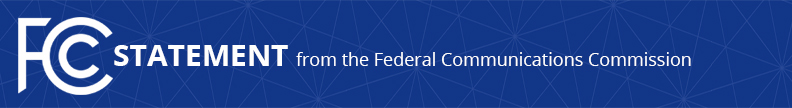 Media Contact: Tina Pelkey, (202) 418-0536tina.pelkey@fcc.govFor Immediate ReleaseCHAIRMAN PAI STATEMENT ON SENATE CONFIRMATION OF BRENDAN CARR AND JESSICA ROSENWORCEL-- WASHINGTON, August 3, 2017 – Federal Communications Commission Chairman Ajit Pai released the following statement regarding the U.S. Senate confirmation of Brendan Carr and Jessica Rosenworcel to serve as Commissioners at the FCC.“I congratulate Brendan and Jessica on their confirmations.  As I know from working with each of them for years, they have distinguished records of public service and will be valuable assets to the FCC in the years to come.  Their experience at the FCC makes them particularly well-suited to hit the ground running.  I’m pleased that the FCC will once again be at full strength and look forward to collaborating to close the digital divide, promote innovation, protect consumers, and improve the agency’s operations.”###
Office of Chairman Ajit Pai: (202) 418-2000Twitter: @AjitPaiFCCwww.fcc.gov/leadership/ajit-paiThis is an unofficial announcement of Commission action.  Release of the full text of a Commission order constitutes official action.  See MCI v. FCC, 515 F.2d 385 (D.C. Cir. 1974).